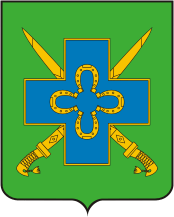 АДМИНИСТРАЦИЯ СТАРОМЫШАСТОВСКОГО СЕЛЬСКОГО ПОСЕЛЕНИЯ ДИНСКОГО РАЙОНА ПОСТАНОВЛЕНИЕ  от 20.12.2019г.                                                                                   № 235станица СтаромышастовскаяО внесении изменений в постановление администрации Старомышастовского сельского поселения Динского районаот 30.11.2017 года №210  «Об утверждении муниципальной программы Старомышастовского сельского поселения Динского района                                 «Благоустройство»В соответствии  со ст. 14 Федерального закона от 06.10.2003 №131-ФЗ "Об общих принципах организации местного самоуправления в Российской Федерации", а также постановлением администрации Старомышастовского сельского поселения Динского района от 1 сентября 2014 года № 392 «Об утверждении Порядка принятия решения о разработке, формирования, реализации и оценки эффективности реализации муниципальных программ Старомышастовского сельское поселение Динского района», постановляю:1. Внести изменения в постановление администрации Старомышастовского сельского поселения Динского района от 30.11.2017 года №210 «Об утверждении муниципальной программы Старомышастовского сельского поселения Динского района «Благоустройство».2.  Приложение к постановлению изложить в новой редакции (прилагается).3.  Разместить настоящее постановление на официальном сайте Старомышастовского сельского поселения в сети Интернет (Велигоцкая).4.     Контроль  исполнения настоящего постановления оставляю за собой.5.    Постановление вступает в силу со дня его опубликования.Глава Старомышастовскогосельского поселения								С.Н.ДолженкоЛИСТ СОГЛАСОВАНИЯпроекта постановления администрации Старомышастовского сельского поселения Динского района от                      № О внесении изменений в постановление администрации Старомышастовского сельского поселения Динского района от 30.11.2017 года  №210 «Об утверждении муниципальной программы Старомышастовского сельского поселения Динского района «Благоустройство»Составитель проекта:Начальник отдела ЖКХ и ТЭКадминистрации Старомышастовскогосельского поселения							Е.И.Копий «___» ____________ 2019г.  Согласовано:Начальник финансового отдела администрации Старомышастовскогосельского поселения			                                        Е.В.Кашкарова«___»___________2019 г.  Начальник общего отделаадминистрации Старомышастовскогосельского поселения						        А.А. Велигодская «___»___________2019г. Муниципальная программаСтаромышастовского сельского поселения Динского района«Благоустройство»ПАСПОРТмуниципальной программы Старомышастовского сельского поселения Динского района«Благоустройство»1. Характеристика текущего состояния соответствующей сферы социально-экономического развития Старомышастовскогосельского поселения Динского районаПовышение уровня качества проживания граждан является необходимым условием для стабилизации и подъема экономики Старомышастовского сельского поселения. Подъем уровня благоустройства территории стимулирует позитивные тенденции в социально-экономическом развитии муниципального образования и, как следствие, ведет к  повышению качества жизни населения.Имеющиеся объекты благоустройства, расположенные на территории Старомышастовского сельского поселения, не обеспечивают растущие потребности и не удовлетворяют современным требованиям, предъявляемым к их качеству, а уровень износа продолжает увеличиваться. Финансово-экономические механизмы, обеспечивающие восстановление, ремонт существующих объектов благоустройства, недостаточно эффективны, так как решение проблемы требует комплексного подхода.Существующий уровень благоустройства не отвечают требованиям ГОСТов  и иных нормативных актов, что является причиной:- снижения уровня безопасности движения;- снижения уровня комфортности проживания.Отрицательные тенденции в динамике изменения уровня благоустройства территорий обусловлены наличием таких факторов, как снижение уровня общей культуры населения, выражающимся в отсутствии бережливого отношения к объектам муниципальной собственности.Оказание прочих мероприятий по благоустройству Старомышастовского сельского поселения, улучшение санитарно-эпидемиологического состояния территории        На территории поселения ежегодно регистрируются случаи укуса клещей, которые являются переносчиками энцефалита, и высокая активность которых проявляется в природе в весенний период. Поэтому очень важно осуществлять противоклещевую обработку зон массового скопления населения в Старомышастовском сельском поселении.                  В целях безопасности жителей Старомышастовского сельского поселения включены работы по удалению сухостойных и аварийных деревьев. Параллельно с этим обязательна организация мероприятий  по  скашиванию травы в летний период на территории зеленых зон Старомышастовского сельского поселения. Таким образом, проблема низкого уровня благоустройства в Старомышастовском сельском поселении представляет собой широкий круг взаимосвязанных технических, экономических и организационных вопросов, решение которых должно опираться на последние достижения в данной области и учитывать соответствие уровня благоустройства общим направлениям социально-экономического развития Старомышастовского сельского поселения.Программа полностью соответствует приоритетам социально-экономического развития Старомышастовского сельского поселения на среднесрочную перспективу. Реализация Программы направлена:- на создание условий для улучшения качества жизни населения;- на осуществление мероприятий по обеспечению безопасности жизнедеятельности и сохранения окружающей среды;- на создание условий для преодоления социально-экономического отставания поселения от других муниципальных образований.2. Цели, задачи, сроки и этапы реализациимуниципальной программы          Основными целями Программы являются:- повышение качества уровня жизни населения;- устойчивое развитие территории Старомышастовского сельского поселения;- обеспечение при осуществлении градостроительной деятельности безопасности и благоприятных условий жизнедеятельности человека;- осуществление комплекса инженерно-технических и организационных мероприятий, направленных на техническое усовершенствование и строительство новых объектов благоустройства в Старомышастовском сельском поселении;- расширение, реконструкция наружного освещения улиц и проездов;- внедрение современного электроосветительного оборудования, обеспечивающего экономию электрической энергии;- содержание территории поселения в необходимом санитарном состоянии;- своевременное проведение работ по уходу, обновлению посадке зеленых насаждений.При реализации намеченных целей будет выполнена основная задача Программы – повышение качества жизни населения Старомышастовского сельского поселения.Программа будет выполняться в течении 2018 – 2020 года путем поэтапной реализации программных мероприятий.3. Перечень подпрограмм.Не предусмотрены.4. Обоснование ресурсного обеспечения муниципальной программыФинансирование мероприятий муниципальной программы предусматривается осуществлять за счет средств местного бюджета с привлечением средств краевого бюджета. Объем финансовых ресурсов, предусмотренных на реализацию муниципальной программы, составляет 7 725,2 тыс. рублей, в том числе по годам:из средств местного бюджета – 7 725,2 тыс. рублей, в том числе по годам:2018 год – 2257,2 тыс. рублей;2019 год – 2508,0 тыс. рублей;2020 год – 2960,0 тыс. рублей.5. Перечень целевых показателей муниципальной программы (подпрограммы) с расшифровкой плановых значений по годам ее реализации6. Механизм реализации муниципальной программы, включающий, в том числе, методику оценки эффективности муниципальной программыТекущее управление муниципальной программы осуществляет координатор муниципальной программы - Администрация Старомышастовского сельского поселения Динского района.Координатор муниципальной программы в процессе реализации муниципальной программы:принимает решение о внесении в установленном порядке изменений в муниципальную программу и несет ответственность за достижение целевых показателей муниципальной программы;обеспечивает разработку и реализацию муниципальной программы;осуществляет мониторинг и анализ отчетов реализации соответствующих мероприятий подпрограммы;проводит оценку эффективности муниципальной программы;готовит годовой отчет о ходе реализации муниципальной программы;организует информационную и разъяснительную работу, направленную на освещение целей и задач муниципальной программы;размещает информацию о ходе реализации и достигнутых результатах муниципальной программы на официальном сайте в сети «Интернет»;формирует и утверждает сетевой план-график реализации мероприятий муниципальной программы;осуществляет контроль за выполнением сетевых планов-графиков и ходом реализации муниципальной программы в целом;представляет ежегодный доклад о ходе реализации муниципальной программы;осуществляет иные полномочия, установленные муниципальной программой.Ежегодно, до 1 марта года, следующего за отчетным, координатор муниципальной программы направляет в финансовый отдел администрации Старомышастовского сельского поселения доклад о ходе выполнения программных мероприятий и эффективности использования финансовых средств.Доклад должен содержать:сведения о фактических объемах финансирования муниципальной программы в целом и по каждому отдельному мероприятию муниципальной программы в разрезе источников финансирования;сведения о фактическом выполнении программных мероприятий с указанием причин их невыполнения или неполного выполнения;сведения о соответствии фактически достигнутых показателей реализации муниципальной программы показателям, установленным при утверждении программы;сведения о соответствии достигнутых результатов фактическим затратам на реализацию муниципальной программы.Ежеквартально, до 25 го числа, следующего за отчетным (за исключением отчетного периода за год), координатор муниципальной программы представляет в финансовый отдел администрации Старомышастовского  сельского поселения отчетность об объемах и источниках финансирования муниципальной программы в разрезе мероприятий. В случае расхождений между плановыми и фактическими значениями объемов финансирования и показателей эффективности муниципальной программы координатором муниципальной программы проводится анализ факторов и указываются причины, повлиявшие на такие расхождения.Реализация мероприятий, по которым предусмотрено финансирование, осуществляется на основе муниципальных контрактов (договоров) на поставку товаров, выполнение работ, оказание услуг для муниципальных нужд.Методика оценки эффективности реализации муниципальной программы основывается на принципе сопоставления фактически достигнутых значений целевых показателей с их плановыми значениями по результатам отчетного года.Начальник отдела ЖКХ и ТЭКадминистрации Старомышастовскогосельского поселения                                                                           Е.И.КопийПРИЛОЖЕНИЕ УТВЕРЖДЕНАпостановлением администрации Старомышастовского сельского поселения Динского районаот                        №Наименование муниципальной программыМуниципальная программа Старомышастовского сельского поселения Динского района«Благоустройство» Координатор муниципальной программы отдел ЖКХ и ТЭК администрации Координаторы подпрограмм муниципальной программыотдел ЖКХ и ТЭК администрации Участники муниципальной программыАдминистрация Старомышастовского сельского поселения ДинскогорайонаПодпрограммы муниципальной программыне предусмотреныВедомственные целевые программыне предусмотреныЦели муниципальной программыКомплексное решение проблем благоустройства, обеспечение и улучшение внешнего вида территории Старомышастовского сельского поселения, способствующего комфортной жизнедеятельности населения поселенияЗадачи муниципальной программыОрганизация благоустройства  территории поселения.Организация прочих мероприятий по благоустройству поселения, улучшение санитарно-эпидемиологического состояния территории.Перечень целевых показателей муниципальной программы Целевые показатели программы это комплексное решение проблем благоустройства, обеспечение и улучшение внешнего вида территории Старомышастовского сельского поселения, способствующего комфортной жизнедеятельности».Для достижения целевых показателей необходимо решить следующие задачи: 	Организация прочих мероприятий по благоустройству поселения. Улучшение санитарно-эпидемиологического состояния территорииЭтапы и сроки реализациимуниципальной программы2018 - 2020 годыОбъемы бюджетных ассигнований муниципальной программыобъем финансовых ресурсов, предусмотренных на реализацию муниципальной программы, составляет  7725,2 тыс. рублей, в том числе по годам:из средств местного бюджета – 7725,2 тыс. рублей, в том числе по годам:2018 год – 2257,2  тыс. рублей,2019 год – 2508,0  тыс. рублей,2020 год – 2 960,0  тыс. рублей.Контроль за выполнениеммуниципальной программыконтроль за выполнением муниципальной программы осуществляют администрация Старомышастовского сельского поселения Динского района и Совет Старомышастовского сельского поселения Динского районаN
п/пНаименование показателяЕдиница измере-ния2018  год2019  год2020  годУличное освещение: -оплата за коммунальные услуги  уличного освещения; -содержание и ремонт уличного освещения; строительство уличного освещения, приобретение фонарей, расходных материалов.тыс.руб.1100,073,01205,0100,01200,0500,0Озеленение (обследование зеленых насаждений и эскизное проектирование объектов восстановительного озеленение, приобретение саженцев зеленых насаждений)тыс. руб.10,020,035,0Организация  и содержание мест захоронения (старое кладбище)тыс. руб.50,040,050,0Сбор и вывоз мусора на территории поселениятыс. руб.80,049,080,0Обработка зон массового скопления населения (противоклещевая обработка)тыс. руб.25,025,025,0Отлов безнадзорных животныхтыс. руб.48,049,050,0Покос сорной растительности (карантинного вредителя-амброзии)тыс. руб.151,2300,0300,0Текущее содержание территории общего пользования (зимнее/летнее время уборка снега и мусора, подметание, содержание урн)тыс. руб.720,0720,0720,0Итоготыс. руб.2257,22508,02960,0